Den zdraví v Nemocnici Tišnov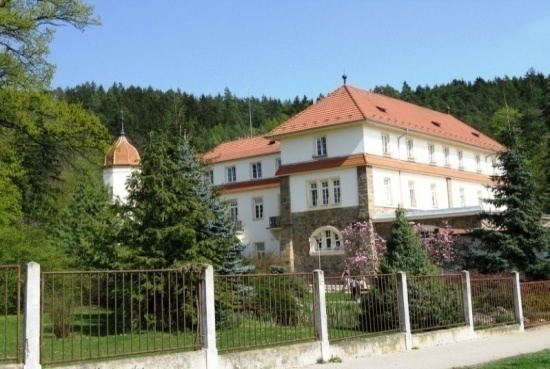 Dne 14. 9. 2022   8:00 – 16:00 hse bude v Nemocnici Tišnov konat 	DEN ZDRAVÍ pro veřejnost.Prevence je základ pro zdraví. Preventivní prohlídky často mohou zachránit život. I když se cítíte dobře, může u Vás začínat některé onemocnění, které je zatím bez příznaků. Tato akce má upozornit na důležitost prevence a poukázat na odpovědnost každého z nás za své zdraví.Akce proběhne v nové budově ambulantního traktu. Ve vestibulu Vás zdravotničtí pracovníci seznámí s programem, ze kterého si můžete sami vybrat, co Vás zajímá. Všechny nabízené úkony budou zdarma.Program:Laboratorní vyšetřeníMěření TKMěření vnitřního tuku, nutriční poradenstvíOčkování proti onemocnění COVID-19Správné mytí rukouPrezentace vitamínových přípravků  - VitarLéčebná kosmetika - Chytrá lékárnaPoradenství v prevenci proleženin a v péči o ležící pacientySociální poradenství pro rodinyPrezentace VZP, orientační měření tukuPrezentace Střední školy a Základní školy Tišnov obor  ošetřovatel/kaTěšíme se na Vás!Vitamín Dfunkce imunitního systémuGlykemie, cholesterolstravování, zdravý životní styl, chronický stresCRP + krevní obrazakutní zánět, revmatické onemocněníŽelezo + krevní obrazchudokrevnost, (únava, bolesti hlavy)krváceníPSA (prostatický specifický antigen)prevence rakoviny prostatyTSH, ft3, ft4, Anti-TPO, Anti-Tghormony, protilátky štítné žlázy